Crna Gora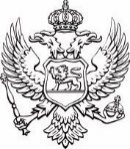 Ministarstvo poljoprivrede,šumarstva i vodoprivredeSpisak državnih službenika, sa njihovim službeničkim zvanjima Novembar 2021. godine     16002 – Poljoprivreda 2.     16004 – Ribarstvo3.                  16005 – Šumarstvo i lov               16006 – Vodoprivreda4.  16007 – Agencija za plaćanje                                              5.                   16003 – Ruralni razvojR.br.Ime i prezimeZvanje1Krstić MarijaSamostalna savjetnica I2Čekić MerisaSamostalna savjetnica I3Šutović DraganaSamostalna savjetnica I4Terzić AmraNačelnica 5Bošković DubravkaSamostalna savjetnica I6Djalović VukajloInspektor III7Ristić BogdanInspektor I8Čamdžić MileInspektor I9Medjedović DragojeInspektor I10Bogavac RankoNačelnik11Dašić ZoranInspektor I12Kovačević StanimirSamostalni savjetnik I13Božović NatašaSamostalna savjetnica I14Ćetković BrankoSamostalni savjetnik I15Bubanja MiraSamostalna savjetnica I16Bubanja SvetlanaSamostalna savjetnica I17Giljen BrankaSamostalna savjetnica I18Grozdanić RajkoSamostalni savjetnik I19Kukalj DarinkaSamostalna savjetnica I20Jauković IvanSaradnik III21Jočić IvonaSamostalna savjetnica I22Kalač ArminSamostalni savjetnik III23Kontić SlavicaSamostalna savjetnica I24Marić MilevaSamostalna savjetnica I25Nikolić BrankaSamostalna savjetnica I26Pajović LjiljanaSamostalna savjetnica I27Popović VladimirSamostalni savjetnik I28Radunović DraganaNačelnica29Stanišić BojanaSamostalna savjetnica I30Stanišić VukotaSamostalni savjetnik I31Tončić VesnaSamostalna savjetnica I32Vuksanović MilošSamostalni savjetnik I33Zuber DanijelaSamostalna savjetnica I34Đekić ZoranSamostalni savjetnik II35Andrijašević GoranSamostalni referent36Babović GojkoSamostalni savjetnik I37Baćović SonjaSamostalna savjetnica I38Bijelić SretenSamostalni savjetnik I39Bogavac MiodragSamostalni savjetnik I40Čurović VujadinSamostalni referent41Jočić DragomirSamostalni savjetnik I42Kuveljić MomčiloSamostalni savjetnik I43Martić LjiljanaSamostalna savjetnica I44Mugoša PetarSamostalni referent45Pejović OlegSamostalni savjetnik III46Petrović SanjaSamostalna savjetnica I47Rabrenović VeliborSamostalni savjetnik I48Raičević DuškoSamostalni referent49Terzić MilkaSamostalna savjetnica I50Terzić SretenSamostalni savjetnik I51Zindović VitomirSamostalni savjetnik I52Zonjić MarkoSamostalni savjetnik II53Ćorović SonjaSamostalna savjetnica I54Kandić Perović DraganaNačelnicaR.br.Ime i prezimeZvanje1Frljučkić DenizSavjetnik I2Krasić MilenaNačelnica3Kosić NadaNačelnica4Bajčeta NikolSamostalna savjetnica I5Tapušković MiomirInspektor I6Bubonja LjiljanaInspektor I7Vujović IgorSamostalni savjetnik I8Divanović MilicaSamostalna savjetnica I9Knežević IvanInspektor III1Kankaraš RankoNačelnik2Janković MilošNačelnik3Tmušić NovicaNačelnik4Đalović GoranNačelnik5Dragaš Petrović SanjaSamostalna savjetnica IR.br.Ime i prezimeZvanje1Đuranović ZoricaNačelnica2Đukić DraganaNačelnica3Maraš MilicaSamostalna savjetnica I16001 – Administracija1Racković MirjanaNačelnica2Lakić DjurdjicaSamostalna referentkinja3Maraš LidijaSamostalna referentkinja4Raičković SenkaSamostalna referentkinja5Milačić SvetlanaSamostalna referentkinja6Milačić VidosavaNačelnica7Petrović SloboSamostalni referent8Petrović LjiljanaSamostalna referentkinja9Lapčević KristinaSamostalna savjetnica I10Vukašević MajaSamostalna savjetnica I11Vujić MarinaRukovodilac odjeljenja12Nišavić RahelaSamostalna savjetnica I13Pajović DraganaSamostalna sajvetnica I 14Spahić MirsadNačelnik15Pavićević AnaRukovodilac odjeljenja16Lubarda MarkoSamostalni savjetnik I17Leković MilanSamostalni savjetnik I18Popović JelenaSamostalna savjetnica I19Dukić VučetaSamostalni savjetnik I20Labović NikolaSamostalni savjetnik I21Medenica NikolinaStarija unutrašnja revizorka22Marković ZoricaSamostalna referentkinja23Kujović JelenaUnutrašnja revizorka24Ostojić SnežanaSamostalna savjetnica I25Vukotić MilenaNačelnica1Perović DankaNačelnica 2Pajović DarkaNačelnica 3Radunović MarijaNačelnica 4Stojković VesnaŠefica odsjeka5Mišković LidijaSamostalna savjetnica I6Pajović NemanjaŠef odsjeka za kontrolu7Perišić DaliaŠefica odsjeka za aut.plać.8Skenderović EnisaSamostalna savjetnica I9Novaković NelaSamostalna referentkinja10Korović VesnaNačelnica11Milatović DankaSamostalna savjetnica I12Grujić MarijaSamostalna savjetnica II13Ćorović SanelaSamostalna savjetnica I14Fatić OliveraSamostalna savjetnica I15Šarac BrankoNačelnik16Dujović GordanaŠefica odsjeka za oglašav.17Sekulić MilicaSamostalna savjetnica I18Pejović MarkoSamostalni savjetnik I19Dujović DuškoŠef odsjeka za kont.na ter.20Mučalica ZoranŠef odsjeka za registre21Pejović MajaŠefica odsjeka za analize22Vojvodić SladjanaSamostalna savjetnica II23Lješević AnaŠefica odsjeka za računov.24Grba SretenNačelnik25Jovanović VesnaSamostalna savjetnica I26Ivanović SandraSamostalna savjetnica I27Kalač DžemilNačelnik28Nikolić MiljanSamostalni referent29Radović AleksandraSamostalna savjetnica II30Đukić BojanSamostalni savjetnik I31Zeković IgorSamostalni savjetnik III32Stijepović Aleksić DijanaSamostalna savjetnica I33Kuč BojanaSamostalna savjetnica II34Ćetković JelenaSamostalna savjetnica I35Pavićević Aleksandra SašaSamostalna savjetnica II36Đurović RadošSamostalni savjetnik I37Bećirović ŽeljkoSamostalni savjetnik I38Pavićević AndrijaSamostalni savjetnik II39Šturanović VanjaSamostalna savjetnica I40Nikolić TomašSamostalni savjetnik III41Planinić MiloSamostalni savjetnik II42Vuković IvanaSamostalna savjetnica II43Draganić JovanaSamostalna savjetnica II44Jevtić VladimirŠef odsjeka za izvrš.plać.45Đukanović AnaSamostalna savjetnica II46Grba IvanaSamostalna savjetnica III47Šušić VeljkoViši savjetnik III48Kuč SandraViša savjetnica III49Bulajić SanjaViša savjetnica III50Mahmutović EditaSamostalna savjetnica III51Adžić MarkoSamostalnI savjetnik II52Jakić MarkoViši savjetnik III53Turčinović Čurović BiljanaViša savjetnica III54Petričević MatijaViši savjetnik III55Đokić IrenaSamostalna savjetnica II56Lazarević VukViši savjetnik III57Peruničić MilicaSamostalna savjetnica III58Kovačević IrenaSamostalna savjetnica I59Nenadić MiroslavaSamostalna savjetnica II60Pavićević AleksandraSamostalna referentkinja61Burzan DraganaSamostalna savjetnica III62Smolović DanijelaViša savjetnica III63Sekulić IvanaViša savjetnica III64Pejović MilicaSamostalna savjetnica III65Raičević AnđelaViša savjetnica III1Irić ZoranNačelnik2Gjokaj EnisSamostalni savjetnik I3Kotlica MilenaSamostalna savjetnica I4Vukčević IrinaSamostalna savjetnica I5Kusovac MilošNačelnik6Radević KristinaSamostalna savjetnica I7Čabarkapa AnaSamostalna savjetnica I8Jakić NinaNačelnica9Konjević DarkoPravo na naknadu